経営学史学会第25回全国大会統一論題≪経営学史研究の挑戦≫サブ･テーマⅠ：経営学史研究にみる実践への挑戦サブ･テーマⅡ：経営学史研究から実証研究への挑戦2017年 5月 26日 (金) ～ 28日 (日)青森中央学院大学経営学史学会第25回全国大会実行委員会経営学史学会第25回全国大会プログラム5月26日(金)5月27日(土)　自由論題報告55分(報告25分、質疑応答30分)統一論題報告100分(報告30分、討論20分、質疑応答50分)5月28日(日)　 自由論題報告55分(報告25分、質疑応答30分)統一論題報告100分(報告30分、討論20分、質疑応答50分)※大会終了後、ご希望の方は、青森空港及び新青森駅までのバスをご利用ください。出発時間16時、到着時間16時30分の予定です。参加者の会場控室(お弁当の引き渡し及び昼食会場)は、713教室です。ご自由にご利用ください。【問 合 せ 先】    　 経営学史学会 第 25 回全国大会実行委員会事務局　　　全国大会実行委員会　　　 〒030-0132   青森市横内字神田12	　　　　　　　　　実行委員長：小松原 聡　　　　　　　 青森中央学院大学経営法学部 小松原研究室	　実 行 委 員：井口 義久・田中真寿美　　　TEL：017-728-0131（大学事務局）	　　　　　　　　　　　 三國 裕子・藤澤 珠織E-Mail：keieigakushi25taikai@aomoricgu.ac.jp	 　　　　　　　木村 俊雄・石橋 嘉一経営学史学会第25回全国大会　参加要領【申込方法】同封の出欠確認はがきに該当事項をご記入の上、4月12日（水）までに投函下さい。大会に参加される方は、参加費等を同封の振込用紙にて、4月28日（金）までにお振り込み下さい。同日までに大会参加費をお振込み頂いた会員の方には、5月初旬に「予稿集」を郵送致します。【参加費等】　　１．　参 加 費		事前振込み	6,000 円（当日払い 7,000 円）　　２． 懇親会費		事前振込み	6,000 円（当日払い 7,000 円）　　３． お弁当代（5月27日）	事前振込み	1,000 円（当日のお弁当の受付はありません）　　４． お弁当代（5月28日）	事前振込み	1,000 円（当日のお弁当の受付はありません）【振込口座】　　郵便振込：　口座番号　02270-8-141128　　　加入者名　経営学史学会第25回全国大会　　　　※ 振込用紙通信欄の該当する番号を〇で囲み、合計金額をご記入下さい。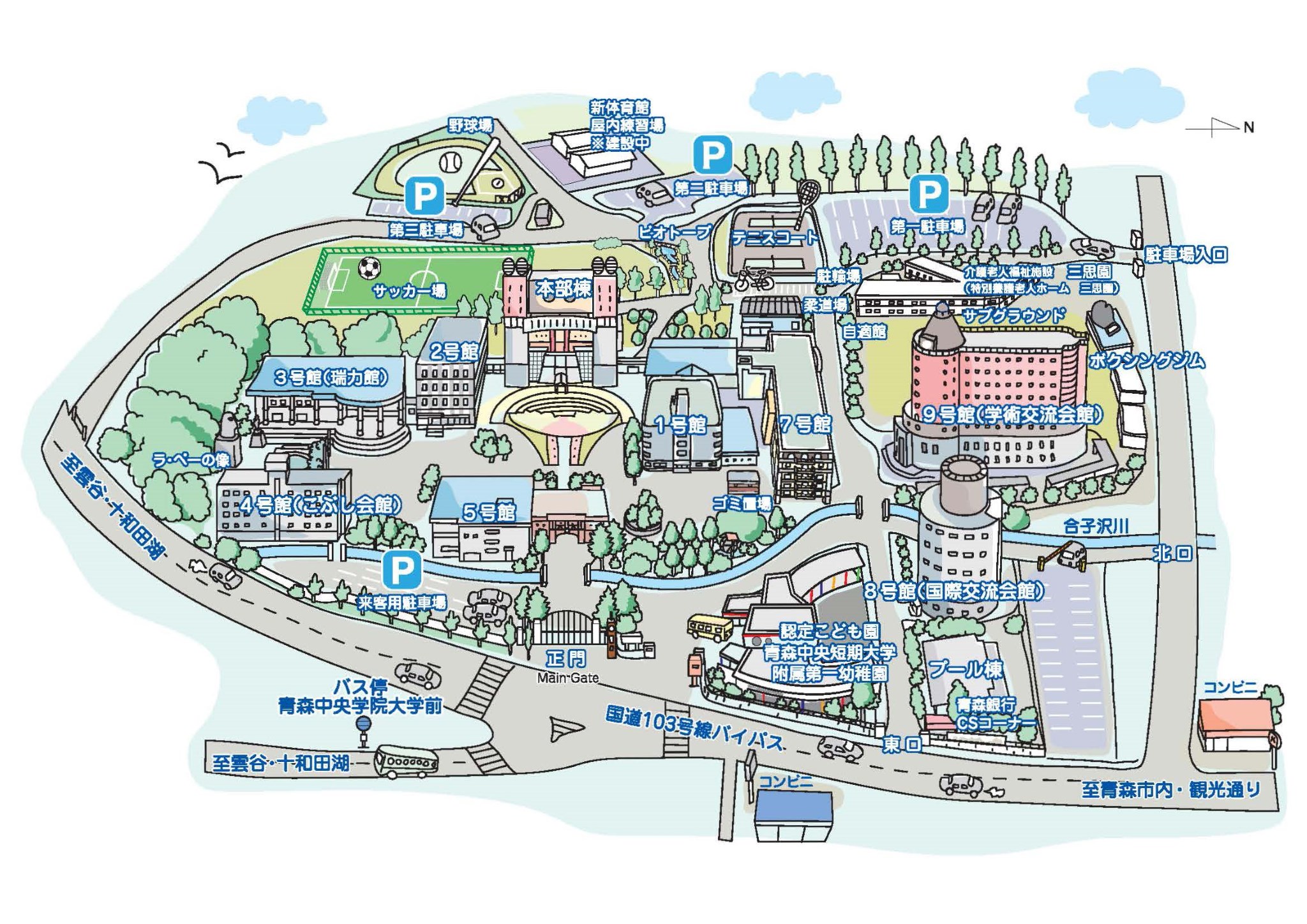 　【大会会場までのご案内】　　 (1)バス　JRバスまたは青森市営バスに乗車、「青森中央学院大学前」下車（青森駅から約35分）　　　　 　　JRバス：(青森駅・1番)　横内線「モヤヒルズ」行か「青森公立大学」行に乗車　		 http://www.jrbustohoku.co.jp/route/detail/?RID=15　　　　　 市営バス：（青森駅・4番） 「モヤヒルズ」行か「青森公立大学」行か「横内環状～青森駅前」行に乗車                                    	 https://www.city.aomori.aomori.jp/koutsu/jikokuhyou/index.html(2)タクシー　青森空港から約20分、新幹線「新青森」駅、JR・青い森鉄道「青森」駅から約30分(3)自家用車　青森中央I.C.より車で約5分　　　　※5月28日（日）の大会終了後、青森空港と新青森駅まで大学からバスが出ます。ご利用ください。16:00運営委員会　(本部棟  7階会議室)17:00理　事　会　(本部棟  7階会議室)09:00　　　　　　　受　　付　(本部棟 1階エントランスホール)　※宿泊アンケートを実施します。　　　　　　　受　　付　(本部棟 1階エントランスホール)　※宿泊アンケートを実施します。　　　　　　　受　　付　(本部棟 1階エントランスホール)　※宿泊アンケートを実施します。　　　自　由　論　題 (本部棟 3階・4階・5階)　　　自　由　論　題 (本部棟 3階・4階・5階)　　　自　由　論　題 (本部棟 3階・4階・5階)　　　自　由　論　題 (本部棟 3階・4階・5階)Ａ会場 (3階・031教室)Ｂ会場 (4階・041教室)Ｃ会場 (5階・051教室)09:3510:30報告者： 山口　尚美（一橋大学）「株式会社の『公共性』に関する日独比較」チェアパーソン： 渡辺　敏雄（関西学院大学）報告者： 堀籠 崇（新潟大学）「今後のわが国における医療提供システムの方向性に関する考察―取引コストアプローチの限界を中心に―」チェアパーソン： 小島　愛（立命館大学）報告者： Heller  Daniel（横浜国立大学）「ドラッカーとスローンを『裏切った』ＧＭの運命―日本への教訓―」チェアパーソン： 松田 健（駒澤大学）開　会・基 調 報 告　(7号館1階 711教室)開　会・基 調 報 告　(7号館1階 711教室)開　会・基 調 報 告　(7号館1階 711教室)開　会・基 調 報 告　(7号館1階 711教室)10:5010:5511:25開会の辞　　第25回全国大会実行委員長　小松原　聡（青森中央学院大学）基調報告報告者　　吉原　正彦（青森中央学院大学）論　題：「経営学史研究の挑戦－その持つ意味―」司会者　　中川　誠士（福岡大学）開会の辞　　第25回全国大会実行委員長　小松原　聡（青森中央学院大学）基調報告報告者　　吉原　正彦（青森中央学院大学）論　題：「経営学史研究の挑戦－その持つ意味―」司会者　　中川　誠士（福岡大学）開会の辞　　第25回全国大会実行委員長　小松原　聡（青森中央学院大学）基調報告報告者　　吉原　正彦（青森中央学院大学）論　題：「経営学史研究の挑戦－その持つ意味―」司会者　　中川　誠士（福岡大学）11:2512:25昼   食　(7号館1階 713教室) ・ 理事会　(本部棟 7階会議室)昼   食　(7号館1階 713教室) ・ 理事会　(本部棟 7階会議室)昼   食　(7号館1階 713教室) ・ 理事会　(本部棟 7階会議室)　統　一　論　題　(7号館1階 711教室)　統　一　論　題　(7号館1階 711教室)　統　一　論　題　(7号館1階 711教室)　統　一　論　題　(7号館1階 711教室)12:2514:05サブ･テーマⅠ：経営学史研究にみる実践への挑戦 (第一報告)報告者　　梶脇　裕二（龍谷大学）論　題：「経営学史研究の意義を探って―実践性との関連で―」討論者　　風間　信隆（明治大学）司会者　　片岡　信之（龍谷大学）サブ･テーマⅠ：経営学史研究にみる実践への挑戦 (第一報告)報告者　　梶脇　裕二（龍谷大学）論　題：「経営学史研究の意義を探って―実践性との関連で―」討論者　　風間　信隆（明治大学）司会者　　片岡　信之（龍谷大学）サブ･テーマⅠ：経営学史研究にみる実践への挑戦 (第一報告)報告者　　梶脇　裕二（龍谷大学）論　題：「経営学史研究の意義を探って―実践性との関連で―」討論者　　風間　信隆（明治大学）司会者　　片岡　信之（龍谷大学）14:2016:00サブ･テーマⅠ：経営学史研究にみる実践への挑戦 (第二報告)報告者　　辻村　宏和（中部大学）論　題：「経営学の“実践性”と経営者育成論(経営教育学)の構想」討論者　　岩田　浩（龍谷大学）司会者　　福永　文美夫（久留米大学）サブ･テーマⅠ：経営学史研究にみる実践への挑戦 (第二報告)報告者　　辻村　宏和（中部大学）論　題：「経営学の“実践性”と経営者育成論(経営教育学)の構想」討論者　　岩田　浩（龍谷大学）司会者　　福永　文美夫（久留米大学）サブ･テーマⅠ：経営学史研究にみる実践への挑戦 (第二報告)報告者　　辻村　宏和（中部大学）論　題：「経営学の“実践性”と経営者育成論(経営教育学)の構想」討論者　　岩田　浩（龍谷大学）司会者　　福永　文美夫（久留米大学）16:1017:30会員総会・役 員 選 挙　(7号館1階 711教室)会員総会・役 員 選 挙　(7号館1階 711教室)会員総会・役 員 選 挙　(7号館1階 711教室)18:3020:10懇　親　会　(青森国際ホテル)　※ご希望の方には会場までバスが出ます。懇　親　会　(青森国際ホテル)　※ご希望の方には会場までバスが出ます。懇　親　会　(青森国際ホテル)　※ご希望の方には会場までバスが出ます。09:30　　　　　　受　　付　(本部棟 1階エントランスホール)　　※宿泊アンケートを実施します。　　　自　由　論　題 (本部棟 3階・4階・5階)　　　自　由　論　題 (本部棟 3階・4階・5階)　　　自　由　論　題 (本部棟 3階・4階・5階)　　　自　由　論　題 (本部棟 3階・4階・5階)Ａ会場 (3階・031教室)Ｂ会場 (4階・041教室)Ｃ会場 (5階・051教室)10:1011:05報告者： 浅井　希和子（神戸大学･院）「日本企業の集団的意思決定プロセスの研究―組織論の分析視覚と日本的経営―」チェアパーソン： 丹沢 安治（中央大学）報告者： 春日　賢（北海学園大学）「ドラッカーの人間モデルに関する考察―『産業人』と『知識労働者』― 」チェアパーソン： 高橋 公夫（関東学院大学）報告者： 米川　清（熊本学園大学）「オリバー･ウィリアムソンの批判的検討―機会主義の盲点と市場の失敗の挫折―」チェアパーソン： 山口 隆之（関西学院大学）11:0512:05昼   食　(7号館1階713教室) ・ 理事会　(本部棟 7階会議室)昼   食　(7号館1階713教室) ・ 理事会　(本部棟 7階会議室)昼   食　(7号館1階713教室) ・ 理事会　(本部棟 7階会議室)統　一　論　題　(7号館1階 711教室)統　一　論　題　(7号館1階 711教室)統　一　論　題　(7号館1階 711教室)統　一　論　題　(7号館1階 711教室)12:0513:45サブ･テーマⅡ：経営学史研究から実証研究への挑戦 (第一報告)報告者　　勝部　伸夫（専修大学）論　題：「経営学の『科学化』と実証研究―経営学史研究の意義―」討論者　　山縣　正幸（近畿大学）司会者　　小笠原　英司（明治大学）サブ･テーマⅡ：経営学史研究から実証研究への挑戦 (第一報告)報告者　　勝部　伸夫（専修大学）論　題：「経営学の『科学化』と実証研究―経営学史研究の意義―」討論者　　山縣　正幸（近畿大学）司会者　　小笠原　英司（明治大学）サブ･テーマⅡ：経営学史研究から実証研究への挑戦 (第一報告)報告者　　勝部　伸夫（専修大学）論　題：「経営学の『科学化』と実証研究―経営学史研究の意義―」討論者　　山縣　正幸（近畿大学）司会者　　小笠原　英司（明治大学）13:5015:30サブ･テーマⅡ：経営学史研究から実証研究への挑戦 (第二報告)報告者　　宇田川　元一（埼玉大学）論　題：「物語る経営学史研究」討論者　　上林　憲雄（神戸大学）司会者　　桑田　耕太郎（首都大学東京）サブ･テーマⅡ：経営学史研究から実証研究への挑戦 (第二報告)報告者　　宇田川　元一（埼玉大学）論　題：「物語る経営学史研究」討論者　　上林　憲雄（神戸大学）司会者　　桑田　耕太郎（首都大学東京）サブ･テーマⅡ：経営学史研究から実証研究への挑戦 (第二報告)報告者　　宇田川　元一（埼玉大学）論　題：「物語る経営学史研究」討論者　　上林　憲雄（神戸大学）司会者　　桑田　耕太郎（首都大学東京）15:3015:40大会総括　　経営学史学会理事長5回      吉原　正彦（青森中央学院大学）閉会の辞　　第25回全国大会実行委員長　 小松原　聡（青森中央学院大学）大会総括　　経営学史学会理事長5回      吉原　正彦（青森中央学院大学）閉会の辞　　第25回全国大会実行委員長　 小松原　聡（青森中央学院大学）大会総括　　経営学史学会理事長5回      吉原　正彦（青森中央学院大学）閉会の辞　　第25回全国大会実行委員長　 小松原　聡（青森中央学院大学）7号館統一論題会場1階711教室7号館会員控室1階713教室7号館大会本部1階712教室本部棟受付1階エントランスホール本部棟自由論題Ａ会場3階031教室本部棟自由論題Ｂ会場4階041教室本部棟自由論題Ｃ会場5階051教室本部棟理事会・運営委員会7階会議室